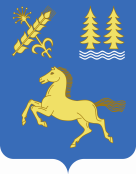 РЕШЕНИЕо внесении изменений в решение Совета сельского поселения Сикиязский сельсовет от 23.12.2014 г. № 101 «Об утверждении Правил землепользования и застройки с. Сикияз, д. Победа, д. Семериковка, с. Озеро сельского поселения Сикиязский сельсовет муниципального района Дуванский район Республики Башкортостан»В целях приведения в соответствие Приказом Министерства экономического развития РФ от 01 сентября 2014 года № 540 « Об утверждении классификатора видов разрешенного использования земельных участков» Правил землепользования и застройки с. Сикияз, д. Победа, д. Семериковка, с. Озеро сельского поселения Сикиязский сельсовет муниципального района Дуванский район Республики Башкортостан решил:1. Внести изменения в Правила землепользования и застройки с. Сикияз, д. Победа, д. Семериковка, с. Озеро сельского поселения Сикиязский сельсовет муниципального района Дуванский район Республики Башкортостан, утвержденные Решением Совета сельского поселения Сикиязский сельсовет муниципального района Дуванский район Республики Башкортостан № 101 от 23.12.2014 года,        1.1. Таблицу № 2 ст. 49 Правил - «Основные и условно разрешенные виды использования земельных участков объектов капитального строительства в территориальных зонах» изложить согласно Приложению №1 к настоящему решению;        1.2. Таблицу № 2.3 ст. 49 Правил - "Вспомогательные виды разрешенного использования земельных участков и объектов капитального строительства, сопутствующие основным и условно разрешенным видам использования соответствующих участков" изложить согласно Приложению № 2  к настоящему решению.        2. Настоящее решение опубликовать на официальном сайте сельского поселения Сикиязский сельсовет муниципального района Дуванский район Республики Башкортостан;        3. Контроль за исполнением настоящего решения возложить на постоянную комиссию Совета по развитию предпринимательства, земельным вопросам, благоустройству и экологии.Глава сельского поселения                                                         Т.А. Пестерева№ 50  «13» августа  2020 г.Основные и условно разрешенные виды использования земельных участков жилых территориальных зон              Приложение № 1	Р – основные виды разрешенного использования земельных участков	У – условно разрешенные виды использованияПриложение № 2 Таблица 2.3. Вспомогательные виды разрешенного использования земельных участков и объектов капитального строительства, сопутствующие основным и условно разрешенным видам использования соответствующих участков.Условные обозначения к таблице:	Р- основной вид разрешенного использования	У- условно разрешенный вид использования	В- вспомогательный вид использования		-запрещенный вид использованияКОДНаименование вида разрешенного использования земельного участкаОписание вида разрешенного использованияЖ-1ОД-1П-1П-2И-1Р-1Р-2Р-3С-1С-2К-11.0Сельско-хозяйственное использование Ведение сельского хозяйства. Содержание данного вида разрешенного использования включает в себя содержание видов разрешенного видов использования с кодами 1.1-1.20, в том числе размещение зданий и сооружений, используемых для хранения и переработки сельскохозяйственной продукции1.1РастениеводствоОсуществление хозяйственной деятельности, связанной с выращиванием сельскохозяйственных культур. Содержание данного вида разрешенного использования включает в себя содержание видов разрешенного использования с кодами 1.2 - 1.6--------РУ-1.2Выращивание зерновых и иных сельскохозяйственных культур Осуществление хозяйственной деятельности на сельскохозяйственных угодьях, связанной с производством зерновых, бобовых, кормовых, технических, масличных, эфиромасличных и иных сельскохозяйственных культур--------РУ-1.3Овощеводство Осуществление хозяйственной деятельности на сельскохозяйственных угодьях, связанной с производством картофеля, листовых, плодовых, луковичных и бахчевых сельскохозяйственных культур, в том числе с использованием теплиц--------РУ-1.4Выращивание тонизирующих, лекарственных, цветочных культур Осуществление хозяйственной деятельности, в том числе на сельскохозяйственных угодьях, связанной с производством чая, лекарственных и цветочных культур--------РУ-1.5Садоводство Осуществление хозяйственной деятельности, в том числе на сельскохозяйственных угодьях, связанной с выращиванием многолетних плодовых и ягодных культур, винограда и иных многолетних культур-----УУ-РУ-1.6Выращивание льна и конопли Осуществление хозяйственной деятельности, в том числе на сельскохозяйственных угодьях, связанной с выращиванием льна, конопли--------РУ-1.7Животноводство Осуществление хозяйственной деятельности, связанной с производством продукции животноводства, в том числе сенокошение, выпас сельскохозяйственных животных, разведение племенных животных, производство и использование племенной продукции (материала), размещение зданий, сооружений, используемых для содержания и разведения сельскохозяйственных животных, производства, хранения и первичной переработки сельскохозяйственной продукции. Содержание данного вида разрешенного использования включает в себя содержание видов разрешенного использования с кодами 1.8 - 1.111.8Скотоводство Осуществление хозяйственной деятельности, в том числе на сельскохозяйственных угодьях, связанной с разведением сельскохозяйственных животных (крупного рогатого скота, овец, коз, лошадей, верблюдов, оленей);Сенокошение, выпас сельскохозяйственных животных, производство кормов, размещение зданий, сооружений, используемых для содержания и разведения сельскохозяйственных животных:Разведение племенных животных, производство и использование племенной продукции (материала)--------УР-1.9Звероводство Осуществление хозяйственной деятельности, связанной с разведением в неволе ценных пушных зверей;Размещение зданий, сооружений, используемых для содержания и разведения животных, производства, хранения и первичной переработки продукции;Разведение племенных животных, производство и использование племенной продукции (материала)--------УР-1.10Птицеводство Осуществление хозяйственной деятельности, связанной с разведением домашних пород птиц, в том числе водоплавающих;Размещение зданий, сооружений, используемых для содержания и разведения животных, производства, хранения и первичной переработки продукцииРазведение племенных животных, производство и использование племенной продукции (материала)--------УР-1.11СвиноводствоОсуществление хозяйственной деятельности, связанной с разведением свиней:Размещение зданий, сооружений, используемых для содержания и разведения животных, производства, хранения и первичной переработки продукции;Разведение племенных животных, производство и использование племенной продукции (материала)--------УР-1.12ПчеловодствоОсуществление хозяйственной деятельности, в том числе на сельскохозяйственных угодьях, по разведению, содержанию и использованию пчел и иных полезных насекомых; Размещение ульев, иных объектов и оборудования, необходимого для пчеловодства и разведениях иных полезных насекомых; Размещение сооружений, используемых для хранения и первичной переработки продукции пчеловодства--------УР-1.13РыбоводствоОсуществление хозяйственной деятельности, связанной с разведением и (или) содержанием, выращиванием объектов рыбоводства (аквакультуры);Размещение зданий, сооружений, оборудования, необходимых для осуществления рыбоводства (аквакультуры)-------УУР-1.14Научное обеспечение сельского хозяйстваОсуществление научной и селекционной работы, ведения сельского хозяйства для получения ценных с научной точки зрения образцов растительного и животного мира; Размещение коллекций генетических ресурсов растений-------УУР-1.15Хранение и переработка сельско-хозяйственной продукции Размещение зданий, сооружений, используемых для производства, хранения, первичной и глубокой переработки сельскохозяйственной продукции--------УР-1.16Ведение личного подсобного хозяйства на полевых участкахПроизводство сельскохозяйственной продукции без права возведения объектов капитального строительства--------УР-1.17ПитомникиВыращивание и реализация подроста деревьев и кустарников, используемых в сельском хозяйстве, а также иных сельскохозяйственных культур для получения рассады и семян;Размещение сооружений, необходимых для указанных видов сельскохозяйственного производства-----РУ-РР-1.18Обеспечение сельско-хозяйственного производства Размещение машинно-транспортных и ремонтных станций, ангаров и гаражей для сельскохозяйственной техники, амбаров, водонапорных башен, трансформаторных станций и иного технического оборудования, используемого для ведения сельского хозяйства--Р-У---УР-1.19СенокошениеКошение трав, сбор и заготовка сена----УУУ-РУ-2.0Жилая застройкаРазмещение жилых помещений различного вида и обеспечение проживания в них. К жилой застройке относятся здания (помещения в них), предназначенные для проживания человека, за исключением зданий (помещений), используемых:- с целью извлечения предпринимательской выгоды из предоставления жилого помещения для временного проживания в них (гостиницы, дома отдыха);- для проживания с одновременным осуществлением лечения или социального обслуживания населения (санатории, дома ребенка, дома престарелых, больницы);- как способ обеспечения непрерывности производства (вахтовые помещения, служебные жилые помещения на производственных объектах);- как способ обеспечения деятельности режимного учреждения (казармы, караульные помещения, места лишения свободы, содержания под стражей).Содержание данного вида разрешенного использования включает в себя содержание видов разрешенного использования с кодами 2.1 - 2.72.1Для индивидуального жилищного строительстваРазмешенное жилого дома (отдельно стоящего здания количеством наземных этажей не более чем три, высотой не более двадцати метров, которое состоит из комнат и помещений вспомогательного использования, предназначенных для удовлетворения гражданами бытовых и иных нужд, связанные с проживание в таком здании, не предназначенного для раздела на самостоятельные объекты недвижимости);Выращивание иных декоративных или сельскохозяйственных культур;Размещение индивидуальных гаражей и хозяйственных построекР----------2.1.1Малоэтажная многоквартирная застройкаРазмещение малоэтажных многоквартирных домов (многоквартирные дома высотой до 4 этажей, включая мансардные);Обустройство спортивных и детских площадок, площадок для отдыха; Размещение объектов обслуживания жилой застройки во встроенных, пристроенных и встроенно-пристроенных помещениях малоэтажного многоквартирного дома, если общая площадь таких помещений в малоэтажном многоквартирном доме не составляет более 15% общей площади помещений домаР----------2.2Для ведения личного подсобного хозяйства (приусадебный земельный участок)Размещение жилого дома, указанного в описании вида разрешенного использования с кодом 2.1;Производство сельскохозяйственной продукции; Размещение гаража и иных вспомогательных сооружений:Содержание сельскохозяйственных животныхР----------2.3Блокированная жилая застройкаРазмещение жилого дома, имеющего одну или несколько общих стен с соседними жилыми домами (количеством этажей не более чем три, при общем количестве совмещенных домов не более десяти и каждый из которых предназначен для проживания одной семьи, имеет общую стену (общие стены) без проемов с соседними домами, расположен на отдельном земельном участке и имеет выход на территорию общего пользования (жилые дома блокированной застройки);Разведение декоративных и плодовых деревьев, овощей и ягодных культур;Размещение индивидуальных гаражей и иных вспомогательных сооружений;Обустройство спортивных и детских площадок для отдыхаР----------2.4Передвижное жильеРазмещение сооружений, пригодных к использованию в качестве жилья (палаточные городки, кемпинги, жилые вагончики, жилые прицепы) с возможностью подключения названных сооружений к инженерным сетям, находящимся на земельном участке или на земельных участках, имеющих инженерные сооружения, предназначенных для общего пользованияР----------2.5Среднеэтажная жилая застройкиРазмещение многоквартирных жилых домов этажностью не выше восьми этажей;Благоустройство и озеленение;Размещение подземных гаражей и автостоянок; Обустройство спортивных и детских площадок, площадок отдыха;Размещение объектов обслуживания жилой застройки во встроенных, пристроенных и встроенно-пристроенных помещениях многоквартирного дома, если общая площадь таких помещений в многоквартирном доме не составляет более 20% общей площади помещений дома-У---------2.6Многоэтажная жилая застройка (высотнаязастройка)Размещение жилых домов, этажностью девять этажей и выше;Благоустройство и озеленение придомовых территорий; Обустройство спортивных и детских площадок, хозяйственных площадок;Размещение подземных гаражей и наземных автостоянок, размещение объектов обслуживания жилой застройки во встроенных, пристроенных и встроенно-пристроенных помещениях многоквартирного дома в отдельных помещениях дома, если площадь таких помещений в многоквартирном доме не составляет более 15% от общей площади дома-У---------2.7Обслуживание жилой застройкиРазмещение объектов недвижимости, размещение которых предусмотрено видами разрешенного использования с кодами 3.1, 3.2, 3.3, 3.4, 3.4.1, 3.5.1, 3.6, 3.7, 3.10.1, 4.1, 4.3, 4.4, 4.6, 5.1.2, 5.1.3, если их размещение необходимо для обслуживания жилой застройки, а также связано с проживанием граждан, не причиняет вреда окружающей среде и санитарному благополучию, не нарушает права жителей, не требует установление санитарной зоны2.7.1Хранение автотранспортаРазмещение отдельно стоящих и пристроенных гаражей, в том числе подземных, предназначенных для хранения автотранспорта, в том числе разделением на машино-места, за исключением гаражей, размещение которых предусмотрено содержанием вида разрешенного использования с кодом 4.9РРРРУ----Р-3.0Общественное использование объектов капитального строительстваРазмещение объектов капитального строительства в целях обеспечения удовлетворения бытовых, социальных и духовных потребностей человека. Содержание данного вида разрешенного использования включает в себя содержание видов разрешенного использования с кодами 3.1 - 3.10.23.1Коммунальное обслуживаниеРазмещение зданий и сооружений в целях обеспечения физических и юридических лиц коммунальными услугами. Содержание данного вида разрешенного использования включает в себя содержание видов разрешенного использования с кодами 3.1.1 - 3.1.2УРУУ-------3.1.1Предоставление коммунальных услугРазмещение зданий и сооружений, обеспечивающих поставку воды, тепла, электричества, газа, отвод канализационных стоков, очистку и уборку объектов недвижимости (котельных, водозаборов, очистных сооружений, насосных станций, водопроводов, линий электропередач, трансформаторных подстанций, газопроводов, линий связи, телефонных станций, канализаций, стоянок, гаражей и мастерских для обслуживания уборочной и аварийной техники, сооружений, необходимых для сбора и плавки снега)УРУУ-------3.1.2Административные здания организаций, обеспечивающих предоставление коммунальных услугРазмещение зданий, предназначенных для приема физических и юридических лиц в связи с предоставлением им коммунальных услугУРУУ-------3.2Социальное обслуживаниеРазмещение зданий, предназначенных для оказания гражданам социальной помощи.  Содержание данного вида разрешенного использования включает в себя содержание видов разрешенного использования с кодами 3.2.1 - 3.2.4УР---------3.2.1Дома социального обслуживанияРазмещение зданий, предназначенных для размещения домов престарелых, домов ребенка, детских домов, пунктов ночлега для бездомных граждан, размещение объектов капитального строительства для временного размещения вынужденных переселенцев, лиц, признанных беженцамиУР---------3.2.2Оказание социальной помощи населениюРазмещение зданий, предназначенных для служб психологической и бесплатной юридической помощи, социальных, пенсионных и иных служб (службы занятости населения, пункты питания малоимущих граждан), в которых осуществляется прием граждан по вопросам оказания социальной помощи и назначения социальных или пенсионных выплат, а также для размещения общественных некоммерческих организаций: некоммерческих фондов, благотворительных организаций, клубов по интересамУР---------3.2.3Оказание услуг связиРазмещение зданий, предназначенных для размещения пунктов оказания услуг почтовой, телеграфной, междугородней и международной телефонной связиУР---------3.2.4ОбщежитияРазмещение зданий, предназначенных для размещения общежитий, предназначенных для проживания граждан на время их работы, службы или обучения, за исключением зданий, размещение которых предусмотрено содержанием вида разрешенного использования с кодом 4.7-Р---------3.3Бытовое обслуживаниеРазмещение объектов капитального строительства, предназначенных для оказания населению или организациям бытовых услуг (мастерские мелкого ремонта, ателье, бани, парикмахерские, прачечные, похоронные бюро)-РУ--------3.4ЗдравоохранениеРазмещение объектов капитального строительства, предназначенных для оказания гражданам медицинской помощи. Содержание данного вида разрешенного использования включает в себя содержание видов разрешенного использования с кодами 3.4.1 - 3.4.2-Р---------3.4.1Амбулаторно-поликлиническое обслуживаниеРазмещение объектов капитального строительства, предназначенных для оказания гражданам амбулаторно-поликлинической медицинской помощи (поликлиники, фельдшерские пункты, пункты здравоохранения, центры матери и ребенка, диагностические центры, молочные кухни, станции донорства крови, клинические лаборатории)-Р---------3.4.2Стационарное медицинское обслуживаниеРазмещение объектов капитального строительства, предназначенных для оказания гражданам медицинской помощи в стационарах (больницы, родильные дома, диспансеры, научно-медицинские учреждения и прочие объекты, обеспечивающие оказание услуги по лечению в стационаре); размещение -Р---------3.4.3Медицинские организации особого назначенияРазмещение объектов капитального строительства для размещения медицинских организаций, осуществляющих проведение судебно-медицинской и патолого-анатомической экспертизы-УУ--------3.5Образование и просвещениеРазмещение объектов капитального строительства, предназначенных для воспитания, образования и просвещения. Содержание данного вида разрешенного использования включает в себя содержание видов разрешенного использования с кодами 3.5.1 - 3.5.2-Р---------3.5.1Дошкольное, начальное и среднее общее образованиеРазмещение объектов капитального строительства, предназначенных для просвещения, дошкольного, начального и среднего общего образования (детские ясли, детские сады, школы, лицеи, гимназии, художественные, музыкальные школы, образовательные кружки и иные организации, осуществляющие деятельность по воспитанию, образованию и просвещению), в том числе зданий, спортивных сооружений, предназначенных для занятия обучающихся физической культурой и спортом-Р---------3.5.2Среднее и высшее профессиональное образованиеРазмещение объектов капитального строительства, предназначенных для профессионального образования и просвещения (профессиональные технические училища, колледжи, художественные, музыкальные училища, общества знаний, институты, университеты, организации по переподготовке и повышению квалификации специалистов и иные организации, осуществляющие деятельность по образованию и просвещению), в том числе зданий, спортивных сооружений, предназначенных для занятия обучающихся физической культурой и спортом-Р---------3.6Культурное развитиеРазмещение зданий и сооружений, предназначенных для размещения объектов культуры. Содержание данного вида разрешенного использования включает в себя содержание видов разрешенного использования с кодами 3.6.1 - 3.6.3-Р---------3.6.1Объекты культурно-досуговой деятельностиРазмещение зданий, предназначенных для размещения музеев, выставочных залов, художественных галерей, домов культуры, библиотек, кинотеатров и кинозалов, театров, филармоний, концертных залов, планетариев-Р---------3.6.2Парки культуры и отдыхаРазмещение парков культуры и отдыхаУР--УРУУ---3.6.3Цирки и зверинцыРазмещение зданий и сооружений для размещения цирков, зверинцев, зоопарков, зоосадов, океанариумов и осуществления сопутствующих видов деятельности по содержанию диких животных в неволе-Р---У-----3.7Религиозное использованиеРазмещение зданий и сооружений религиозного использования. Содержание данного вида разрешенного использования включает в себя содержание видов разрешенного использования с кодами 3.7.1-3.7.2-Р--------У3.7.1Осуществление религиозных обрядовРазмещение зданий и сооружений, предназначенных для совершения религиозных обрядов и церемоний (в том числе церкви, соборы, храмы, часовни, мечети, молельные дома, синагоги)-Р--------У3.7.2Религиозное управление и образованиеРазмещение зданий, предназначенных для постоянного местонахождения духовных лиц, паломников и послушников в связи с осуществлением ими религиозной службы, а также для осуществления благотворительной и религиозной образовательной деятельности (монастыри, скиты, дома священнослужителей, воскресные и религиозные школы, семинарии, духовные училища)-Р--------У3.8Общественное управлениеРазмещение зданий, предназначенных для размещения органов и организаций общественного управления. Содержание данного вида разрешенного использования включает в себя содержание видов разрешенного использования с кодами 3.8.1-3.8.2-Р---------3.8.1Государственное управлениеРазмещение зданий, предназначенных для размещения государственных органов, государственного пенсионного фонда, органов местного самоуправления, судов, а также организаций, непосредственно обеспечивающих их деятельность или оказывающих государственные и (или) муниципальные услуги-Р---------3.8.2Представительская деятельностьРазмещение зданий, предназначенных для дипломатических представительств иностранных государств и субъектов Российской Федерации, консульских учреждений в Российской Федерации-Р---------3.9Обеспечение научной деятельностиРазмещение зданий и сооружений для обеспечения научной деятельности. Содержание данного вида разрешенного использования включает в себя содержание видов разрешенного использования с кодами 3.9.1 - 3.9.3-РРУ-------3.9.1Обеспечение деятельности в области гидрометеорологии и смежных с ней областяхРазмещение объектов капитального строительства, предназначенных для наблюдений за физическими и химическими процессами, происходящими в окружающей среде, определения ее гидрометеорологических, агрометеорологических и гелиогеофизических характеристик, уровня загрязнения атмосферного воздуха, почв, водных объектов, в том числе по гидробиологическим показателям, и околоземного - космического пространства, зданий и сооружений, используемых в области гидрометеорологии и смежных с ней областях (доплеровские метеорологические радиолокаторы, гидрологические посты и другие)-РРУ-------3.9.2Проведение научных исследованийРазмещение зданий и сооружений, предназначенных для проведения научных изысканий, исследований и разработок (научно-исследовательские и проектные институты, научные центры, инновационные центры, государственные академии наук, опытно-конструкторские центры, в том числе отраслевые)-УРР-------3.9.3Проведение научных испытанийРазмещение зданий и сооружений для проведения изысканий, испытаний опытных промышленных образцов, для размещения организаций, осуществляющих научные изыскания, исследования и разработки, научные и селекционные работы, ведение сельского и лесного хозяйства для получения ценных с научной точки зрения образцов растительного и животного мира-УРР-------3.10Ветеринарное обслуживаниеРазмещение объектов капитального строительства, предназначенных для оказания ветеринарных услуг, содержания или разведения животных, не являющихся сельскохозяйственными, под надзором человека. Содержание данного вида разрешенного использования включает в себя содержание видов разрешенного использования с кодами 3.10.1 - 3.10.2-Р---------3.10.1Амбулаторное ветеринарное обслуживаниеРазмещение объектов капитального строительства, предназначенных для оказания ветеринарных услуг без содержания животных-Р---------3.10.2Приюты для животныхРазмещение объектов капитального строительства, предназначенных для оказания ветеринарных услуг в стационаре;размещение объектов капитального строительства, предназначенных для содержания, разведения животных, не являющихся сельскохозяйственными, под надзором человека, оказания услуг по содержанию и лечению бездомных животных;размещение объектов капитального строительства, предназначенных для организации гостиниц для животных-УР--------4.0ПредпринимательствоРазмещение объектов капитального строительства в целях извлечения прибыли на основании торговой, банковской и иной предпринимательской деятельности. Содержание данного вида разрешенного использования включает в себя содержание видов разрешенного использования, предусмотренных кодами 4.1-4.104.1Деловое управлениеРазмещение объектов капитального строительства с целью: размещения объектов управленческой деятельности, не связанной с государственным или муниципальным управлением и оказанием услуг, а также с целью обеспечения совершения сделок, не требующих передачи товара в момент их совершения между организациями, в том числе биржевая деятельность (за исключением банковской и страховой деятельности)-РУ--------4.2Объекты торговли (торговые центры, торгово-развлекательные центры (комплексы)Размещение объектов капитального строительства, общей площадью свыше 5000 кв. м с целью размещения одной или нескольких организаций, осуществляющих продажу товаров, и (или) оказание услуг в соответствии с содержанием видов разрешенного использования с кодами 4.5 - 4.8.2;размещение гаражей и (или) стоянок для автомобилей сотрудников и посетителей торгового центра-РУ--------4.3РынкиРазмещение объектов капитального строительства, сооружений, предназначенных для организации постоянной или временной торговли (ярмарка, рынок, базар), с учетом того, что каждое из торговых мест не располагает торговой площадью более 200 кв. м;размещение гаражей и (или) стоянок для автомобилей сотрудников и посетителей рынка-У---------4.4МагазиныРазмещение объектов капитального строительства, предназначенных для продажи товаров, торговая площадь которых составляет до 5000 кв. мУР---------4.5Банковская и страховая деятельностьРазмещение объектов капитального строительства, предназначенных для размещения организаций, оказывающих банковские и страховые услуги-Р---------4.6Общественное питаниеРазмещение объектов капитального строительства в целях устройства мест общественного питания (рестораны, кафе, столовые, закусочные, бары)-Р---------4.7Гостиничное обслуживаниеРазмещение гостиниц, а также иных зданий, используемых с целью извлечения предпринимательской выгоды из предоставления жилого помещения для временного проживания в них-Р---------4.8РазвлеченияРазмещение зданий и сооружений, предназначенных для развлечения.Содержание данного вида разрешенного использования включает в себя содержание видов разрешенного использования с кодами 4.8.1 - 4.8.3-Р---------4.8.1Развлекательные мероприятияРазмещение зданий и сооружений, предназначенных для организации развлекательных мероприятий, путешествий, для размещения дискотек и танцевальных площадок, ночных клубов, аквапарков, боулинга, аттракционов и т. п., игровых автоматов (кроме игрового оборудования, используемого для проведения азартных игр), игровых площадок-Р---------4.8.2Проведение азартных игрРазмещение зданий и сооружений, предназначенных для размещения букмекерских контор, тотализаторов, их пунктов приема ставок вне игорных зон-Р---------4.8.3Проведение азартных игр в игорных зонахРазмещение зданий и сооружений в игорных зонах, где допускается размещение игорных заведений, залов игровых автоматов, используемых для проведения азартных игр и игровых столов, а также размещение гостиниц и заведений общественного питания для посетителей игорных зон-Р---------4.9Служебные гаражиРазмещение постоянных или временных гаражей, стоянок для хранения служебного автотранспорта, используемого в целях осуществления видов деятельности, предусмотренных видами разрешенного использования с кодами 3.0, 4.0, а также для стоянки и хранения транспортных средств общего пользования, в том числе в депо-УРР-------4.9.1Объекты дорожного сервисаРазмещение зданий и сооружений дорожного сервиса. Содержание данного вида разрешенного использования включает в себя содержание видов разрешенного использования с кодами 4.9.1.1 - 4.9.1.4-УРРР------4.9.1.1Заправка транспортных средствРазмещение автозаправочных станций; размещение магазинов сопутствующей торговли, зданий для организации общественного питания в качестве объектов дорожного сервиса-УРРР------4.9.1.2Обеспечение дорожного отдыхаРазмещение зданий для предоставления гостиничных услуг в качестве дорожного сервиса (мотелей), а также размещение магазинов сопутствующей торговли, зданий для организации общественного питания в качестве объектов дорожного сервиса-УРРР------4.9.1.3Автомобильные мойкиРазмещение автомобильных моек, а также размещение магазинов сопутствующей торговли-УРРР------4.9.1.4Ремонт автомобилейРазмещение мастерских, предназначенных для ремонта и обслуживания автомобилей, и прочих объектов дорожного сервиса, а также размещение магазинов сопутствующей торговли-УРРР------4.10Выставочно-ярмарочная деятельностьРазмещение объектов капитального строительства, сооружений, предназначенных для осуществления выставочно-ярмарочной и конгрессной деятельности, включая деятельность, необходимую для обслуживания указанных мероприятий (застройка экспозиционной площади, организация питания участников мероприятий)-РР--------5.0Отдых (рекреация)Обустройство мест для занятия спортом, физической культурой, пешими или верховыми прогулками, отдыха и туризма, наблюдения за природой, пикников, охоты, рыбалки и иной деятельности;создание и уход за городскими лесами, скверами, прудами, озерами, водохранилищами, пляжами, а также обустройство мест отдыха в них.Содержание данного вида разрешенного использования включает в себя содержание видов разрешенного использования с кодами 5.1 - 5.55.1СпортРазмещение зданий и сооружений для занятия спортом. Содержание данного вида разрешенного использования включает в себя содержание видов разрешенного использования с кодами 5.1.1 - 5.1.7-Р---У-----5.1.1Обеспечение спортивно-зрелищных мероприятийРазмещение спортивно-зрелищных зданий и сооружений, имеющих специальные места для зрителей от 500 мест (стадионов, дворцов спорта, ледовых дворцов, ипподромов)-Р---У-----5.1.2Обеспечение занятий спортом в помещенияхРазмещение спортивных клубов, спортивных залов, бассейнов, физкультурно-оздоровительных комплексов в зданиях и сооружениях-Р---------5.1.3Площадки для занятий спортомРазмещение площадок для занятия спортом и физкультурой на открытом воздухе (физкультурные площадки, беговые дорожки, поля для спортивной игры)РР---РРР---5.1.4Оборудованные площадки для занятий спортомРазмещение сооружений для занятия спортом и физкультурой на открытом воздухе (теннисные корты, автодромы, мотодромы, трамплины, спортивные стрельбища)РР---РРР---5.1.5Водный спортРазмещение спортивных сооружений для занятия водными видами спорта (причалы и сооружения, необходимые для организации водных видов спорта и хранения соответствующего инвентаря)-У---РУУ---5.1.6Авиационный спортРазмещение спортивных сооружений для занятия авиационными видами спорта (ангары, взлетно-посадочные площадки и иные сооружения, необходимые для организации авиационных видов спорта и хранения соответствующего инвентаря)-УУ--------5.1.7Спортивные базыРазмещение спортивных баз и лагерей, в которых осуществляется спортивная подготовка длительно проживающих в них лиц-----------5.2Природно-познавательный туризмРазмещение баз и палаточных лагерей для проведения походов и экскурсий по ознакомлению с природой, пеших и конных прогулок, устройство троп и дорожек, размещение щитов с познавательными сведениями об окружающей природной среде;осуществление необходимых природоохранных и природовосстановительных мероприятий-----------5.2.1Туристическое обслуживаниеРазмещение пансионатов, туристических гостиниц, кемпингов, домов отдыха, не оказывающих услуги по лечению, а также иных зданий, используемых с целью извлечения предпринимательской выгоды из предоставления жилого помещения для временного проживания в них; размещение детских лагерей-У---У-----5.3Охота и рыбалкаОбустройство мест охоты и рыбалки, в том числе размещение дома охотника или рыболова, сооружений, необходимых для восстановления и поддержания поголовья зверей или количества рыбыУУ---У-----5.4Причалы для маломерных судовРазмещение сооружений, предназначенных для причаливания, хранения и обслуживания яхт, катеров, лодок и других маломерных судовУ----У-----5.5Поля для гольфа или конных прогулокОбустройство мест для игры в гольф или осуществления конных прогулок, в том числе осуществление необходимых земляных работ и размещения вспомогательных сооружений; размещение конноспортивных манежей, не предусматривающих устройство трибун-----РУУ---6.0Производственная деятельностьРазмещение объектов капитального строительства в целях добычи полезных ископаемых, их переработки, изготовления вещей промышленным способом--РР-------6.1НедропользованиеОсуществление геологических изысканий;добыча полезных ископаемых открытым (карьеры, отвалы) и закрытым (шахты, скважины) способами;размещение объектов капитального строительства, в том числе подземных, в целях добычи полезных ископаемых;размещение объектов капитального строительства, необходимых для подготовки сырья к транспортировке и (или) промышленной переработке;размещение объектов капитального строительства, предназначенных для проживания в них сотрудников, осуществляющих обслуживание зданий и сооружений, необходимых для целей недропользования, если добыча полезных ископаемых происходит на межселенной территории--РР-------6.2Тяжелая промышленностьРазмещение объектов капитального строительства горно-обогатительной и горно-перерабатывающей, металлургической, машиностроительной промышленности, а также изготовления и ремонта продукции судостроения, авиастроения, вагоностроения, машиностроения, станкостроения, а также другие подобные промышленные предприятия, для эксплуатации которых предусматривается установление охранных или санитарно-защитных зон, за исключением случаев, когда объект промышленности отнесен к иному виду разрешенного использования--РР-------6.2.1Автомобилестроительная промышленностьРазмещение объектов капитального строительства, предназначенных для производства транспортных средств и оборудования, производства автомобилей, производства автомобильных кузовов, производства прицепов, полуприцепов и контейнеров, предназначенных для перевозки одним или несколькими видами транспорта, производства частей и принадлежностей автомобилей и их двигателей--РР-------6.3Легкая промышленностьРазмещение объектов капитального строительства, предназначенных для текстильной, фарфоро-фаянсовой, электронной промышленности--РР-------6.3.1Фармацевтическая промышленностьРазмещение объектов капитального строительства, предназначенных для фармацевтического производства, в том числе объектов, в отношении которых предусматривается установление охранных или санитарно-защитных зон--РР-------6.4Пищевая промышленностьРазмещение объектов пищевой промышленности, по переработке сельскохозяйственной продукции способом, приводящим к их переработке в иную продукцию (консервирование, копчение, хлебопечение), в том числе для производства напитков, алкогольных напитков и табачных изделий--РР-------6.5Нефтехимическая промышленностьРазмещение объектов капитального строительства, предназначенных для переработки углеводородного сырья, изготовления удобрений, полимеров, химической продукции бытового назначения и подобной продукции, а также другие подобные промышленные предприятия--РР-------6.6Строительная промышленностьРазмещение объектов капитального строительства, предназначенных для производства: строительных материалов (кирпичей, пиломатериалов, цемента, крепежных материалов), бытового и строительного газового и сантехнического оборудования, лифтов и подъемников, столярной продукции, сборных домов или их частей и тому подобной продукции--РР-------6.7ЭнергетикаРазмещение объектов гидроэнергетики, тепловых станций и других электростанций, размещение обслуживающих и вспомогательных для электростанций сооружений (золоотвалов, гидротехнических сооружений); размещение объектов электросетевого хозяйства, за исключением объектов энергетики, размещение которых предусмотрено содержанием вида разрешенного использования с кодом 3.1--РР-------6.7.1Атомная энергетикаРазмещение объектов использования атомной энергии, в том числе атомных станций, ядерных установок (за исключением создаваемых в научных целях), пунктов хранения ядерных материалов и радиоактивных веществ размещение обслуживающих и вспомогательных для электростанций сооружений; размещение объектов электросетевого хозяйства, обслуживающих атомные электростанции--РР-------6.8СвязьРазмещение объектов связи, радиовещания, телевидения, включая воздушные радиорелейные, надземные и подземные кабельные линии связи, линии радиофикации, антенные поля, усилительные пункты на кабельных линиях связи, инфраструктуру спутниковой связи и телерадиовещания, за исключением объектов связи, размещение которых предусмотрено содержанием видов разрешенного использования с кодами 3.1.1, 3.2.3--РРР------6.9СкладыРазмещение сооружений, имеющих назначение по временному хранению, распределению и перевалке грузов (за исключением хранения стратегических запасов), не являющихся частями производственных комплексов, на которых был создан груз: промышленные базы, склады, погрузочные терминалы и доки, нефтехранилища и нефтеналивные станции, газовые хранилища и обслуживающие их газоконденсатные и газоперекачивающие станции, элеваторы и продовольственные склады, за исключением железнодорожных перевалочных складов--РР-----Р-6.9.1Складские площадкиВременное хранение, распределение и перевалка грузов (за исключением хранения стратегических запасов) на открытом воздухе--РР-------6.10Обеспечение космической деятельностиРазмещение космодромов, стартовых комплексов и пусковых установок, командно-измерительных комплексов, центров и пунктов управления полетами космических объектов, пунктов приема, хранения и переработки информации, баз хранения космической техники, полигонов приземления космических объектов, объектов экспериментальной базы для отработки космической техники, центров и оборудования для подготовки космонавтов, других сооружений, используемых при осуществлении космической деятельности--РР-------6.11Целлюлозно-бумажная промышленностьРазмещение объектов капитального строительства, предназначенных для целлюлозно-бумажного производства, производства целлюлозы, древесной массы, бумаги, картона и изделий из них, издательской и полиграфической деятельности, тиражирования записанных носителей информации--РР-------6.12Научно-производственная деятельностьРазмещение технологических, промышленных, агропромышленных парков, бизнес-инкубаторов--РР-------7.0ТранспортРазмещение различного рода путей сообщения и сооружений, используемых для перевозки людей или грузов, либо передачи веществ.Содержание данного вида разрешенного использования включает в себя содержание видов разрешенного использования с кодами 7.1 -7.57.1Железнодорожный транспортРазмещение объектов капитального строительства железнодорожного транспорта. Содержание данного вида разрешенного использования включает в себя содержание видов разрешенного использования с кодами 7.1.1 - 7.1.2--РРР------7.1.1Железнодорожные путиРазмещение железнодорожных путей----Р------7.1.2Обслуживание железнодорожных перевозокРазмещение зданий и сооружений, в том числе железнодорожных вокзалов и станций, а также устройств и объектов, необходимых для эксплуатации, содержания, строительства, реконструкции, ремонта наземных и подземных зданий, сооружений, устройств и других объектов железнодорожного транспорта; размещение погрузочно-разгрузочных площадок, прирельсовых складов (за исключением складов горюче-смазочных материалов и автозаправочных станций любых типов, а также складов, предназначенных для хранения опасных веществ и материалов, не предназначенных непосредственно для обеспечения железнодорожных перевозок) и иных объектов при условии соблюдения требований безопасности движения, установленных федеральными законами--РРР------7.2Автомобильный транспортРазмещение зданий и сооружений автомобильного транспорта.Содержание данного вида разрешенного использования включает в себя содержание видов разрешенного использования с кодами 7.2.1 - 7.2.3--РРР------7.2.2Обслуживание перевозок пассажировРазмещение зданий и сооружений, предназначенных для обслуживания пассажиров, за исключением объектов капитального строительства, размещение которых предусмотрено содержанием вида разрешенного использования с кодом 7.6--РУУ------7.2.3Стоянкитранспорта общего пользованияРазмещение стоянок транспортных средств, осуществляющих перевозки людей по установленному маршруту--РУР-----У7.3Водный транспортРазмещение искусственно созданных для судоходства внутренних водных путей, размещение объектов капитального строительства внутренних водных путей, размещение объектов капитального строительства морских портов, размещение объектов капитального строительства, в том числе морских и речных портов, причалов, пристаней, гидротехнических сооружений, навигационного оборудования и других объектов, необходимых для обеспечения судоходства и водных перевозок, заправки водного транспорта--РУР------7.4Воздушный транспортРазмещение аэродромов, вертолетных площадок (вертодромов), обустройство мест для приводнения и причаливания гидросамолетов, размещение радиотехнического обеспечения полетов и прочих объектов, необходимых для взлета и приземления (приводнения) воздушных судов, размещение аэропортов (аэровокзалов) и иных объектов, необходимых для посадки и высадки пассажиров и их сопутствующего обслуживания и обеспечения их безопасности, а также размещение объектов, необходимых для погрузки, разгрузки и хранения грузов, перемещаемых воздушным путем; размещение объектов, предназначенных для технического обслуживания и ремонта воздушных судов--РУР------7.5Трубопроводный транспортРазмещение нефтепроводов, водопроводов, газопроводов и иных трубопроводов, а также иных зданий и сооружений, необходимых для эксплуатации названных трубопроводов--РРР------7.6Внеуличный транспортРазмещение сооружений, необходимых для эксплуатации метрополитена, в том числе наземных путей метрополитена, посадочных станций, межстанционных переходов для пассажиров, электродепо, вентиляционных шахт;размещение наземных сооружений иных видов внеуличного транспорта (монорельсового транспорта, подвесных канатных дорог, фуникулеров)----Р------8.0Обеспечение обороны и безопасностиРазмещение объектов капитального строительства, необходимых для подготовки и поддержания в боевой готовности Вооруженных Сил Российской Федерации, других войск, воинских формирований и органов управлений ими (размещение военных организаций, внутренних войск, учреждений и других объектов, дислокация войск и сил флота), проведение воинских учений и других мероприятий, направленных на обеспечение боевой готовности воинских частей; размещение зданий военных училищ, военных институтов, военных университетов, военных академий;размещение объектов, обеспечивающих осуществление таможенной деятельности-Р---------8.1Обеспечение вооруженных силРазмещение объектов капитального строительства, предназначенных для разработки, испытания, производства ремонта или уничтожения вооружения, техники военного назначения и боеприпасов;обустройство земельных участков в качестве испытательных полигонов, мест уничтожения вооружения и захоронения отходов, возникающих в связи с использованием, производством, ремонтом или уничтожением вооружений или боеприпасов;размещение объектов капитального строительства, необходимых для создания и хранения запасов материальных ценностей в государственном и мобилизационном резервах (хранилища, склады и другие объекты);размещение объектов, для обеспечения безопасности которых были созданы закрытые административно-территориальные образования--УР-------8.2Охрана Государственной границы Российской ФедерацииРазмещение инженерных сооружений и заграждений, пограничных знаков, коммуникаций и других объектов, необходимых для обеспечения защиты и охраны Государственной границы Российской Федерации, устройство пограничных просек и контрольных полос, размещение зданий для размещения пограничных воинских частей и органов управления ими, а также для размещения пунктов пропуска через Государственную границу Российской Федерации-Р--Р------8.3Обеспечение внутреннего правопорядкаРазмещение объектов капитального строительства, необходимых для подготовки и поддержания в готовности органов внутренних дел, Росгвардии и спасательных служб, в которых существует военизированная служба; размещение объектов гражданской обороны, за исключением объектов гражданской обороны, являющихся частями производственных зданий--РУ-------8.4Обеспечение деятельности по исполнению наказанийРазмещение объектов капитального строительства для создания мест лишения свободы (следственные изоляторы, тюрьмы, поселения)-----------9.0Деятельность по особой охране и изучению природыСохранение и изучение растительного и животного мира путем создания особо охраняемых природных территорий, в границах которых хозяйственная деятельность, кроме деятельности, связанной с охраной и изучением природы, не допускается (государственные природные заповедники, национальные и природные парки, памятники природы, дендрологические парки, ботанические сады, оранжереи)-----РРР---9.1Охрана природных территорийСохранение отдельных естественных качеств окружающей природной среды путем ограничения хозяйственной деятельности в данной зоне, в частности: создание и уход за запретными полосами, создание и уход за защитными лесами, в том числе городскими лесами, лесами в лесопарках, и иная хозяйственная деятельность, разрешенная в защитных лесах, соблюдение режима использования природных ресурсов в заказниках, сохранение свойств земель, являющихся особо ценными-----РРР---9.2Курортная деятельностьИспользование, в том числе с их извлечением, для лечения и оздоровления человека природных лечебных ресурсов (месторождения минеральных вод, лечебные грязи, рапой лиманов и озер, особый климат и иные природные факторы и условия, которые используются или могут использоваться для профилактики и лечения заболеваний человека), а также охрана лечебных ресурсов от истощения и уничтожения в границах первой зоны округа горно-санитарной или санитарной охраны лечебно-оздоровительных местностей и курорта-----РРР---9.2.1Санаторная деятельностьРазмещение санаториев, профилакториев, бальнеологических лечебниц, грязелечебниц, обеспечивающих оказание услуги по лечению и оздоровлению населения;обустройство лечебно-оздоровительных местностей (пляжи, бюветы, места добычи целебной грязи);размещение лечебно-оздоровительных лагерей-Р---РУР---9.3Историко-культурная деятельностьСохранение и изучение объектов культурного наследия народов Российской Федерации (памятников истории и культуры), в том числе: объектов археологического наследия, достопримечательных мест, мест бытования исторических промыслов, производств и ремесел, исторических поселений, недействующих военных и гражданских захоронений, объектов культурного наследия, хозяйственная деятельность, являющаяся историческим промыслом или ремеслом, а также хозяйственная деятельность, обеспечивающая познавательный туризм-----УР----10.0Использование лесовДеятельность по заготовке, первичной обработке и вывозу древесины и недревесных лесных ресурсов, охрана и восстановление лесов и иные цели. Содержание данного вида разрешенного использования включает в себя содержание видов разрешенного использования с кодами 10.1 - 10.410.1Заготовка древесиныРубка лесных насаждений, выросших в природных условиях, в том числе гражданами для собственных нужд, частичная переработка, хранение и вывоз древесины, создание лесных дорог, размещение сооружений, необходимых для обработки и хранения древесины (лесных складов, лесопилен), охрана и восстановление лесов--РУ-------10.2Лесные плантацииВыращивание и рубка лесных насаждений, выращенных трудом человека, частичная переработка, хранение и вывоз древесины, создание дорог, размещение сооружений, необходимых для обработки и хранения древесины (лесных складов, лесопилен), охрана лесов--РУ--РУ---10.3Заготовка лесных ресурсовЗаготовка живицы, сбор недревесных лесных ресурсов, в том числе гражданами для собственных нужд, заготовка пищевых лесных ресурсов и дикорастущих растений, хранение, неглубокая переработка и вывоз добытых лесных ресурсов, размещение временных сооружений, необходимых для хранения и неглубокой переработки лесных ресурсов (сушилки, грибоварни, склады), охрана лесов--РУ--РУ---10.4Резервные лесаДеятельность, связанная с охраной лесов-------Р---11.0Водные объектыЛедники, снежники, ручьи, реки, озера, болота, территориальные моря и другие поверхностные водные объекты------Р----11.1Общее пользование водными объектамиИспользование земельных участков, примыкающих к водным объектам способами, необходимыми для осуществления общего водопользования (водопользования, осуществляемого гражданами для личных нужд, а также забор (изъятие) водных ресурсов для целей питьевого и хозяйственно-бытового водоснабжения, купание, использование маломерных судов, водных мотоциклов и других технических средств, предназначенных для отдыха на водных объектах, водопой, если соответствующие запреты не установлены законодательством)------Р----11.2Специальное пользование водными объектамиИспользование земельных участков, примыкающих к водным объектам способами, необходимыми для специального водопользования (забор водных ресурсов из поверхностных водных объектов, сброс сточных вод и (или) дренажных вод, проведение дноуглубительных, взрывных, буровых и других работ, связанных с изменением дна и берегов водных объектов)------Р----11.3Гидротехнические сооруженияРазмещение гидротехнических сооружений, необходимых для эксплуатации водохранилищ (плотин, водосбросов, водозаборных, водовыпускных и других гидротехнических сооружений, судопропускных сооружений, рыбозащитных и рыбопропускных сооружений, берегозащитных сооружений)------Р----12.0Земельные участки (территории) общего пользованияЗемельные участки общего пользования.Содержание данного вида разрешенного использования включает в себя содержание видов разрешенного использования с кодами 12.0.1 - 12.0.2----Р------12.0.1Улично-дорожная сетьРазмещение объектов улично-дорожной сети: автомобильных дорог, трамвайных путей и пешеходных тротуаров в границах населенных пунктов, пешеходных переходов, бульваров, площадей, проездов, велодорожек и объектов велотранспортной и инженерной инфраструктуры;размещение придорожных стоянок (парковок) транспортных средств в границах городских улиц и дорог, за исключением предусмотренных видами разрешенного использования с кодами 2.7.1, 4.9, 7.2.3, а также некапитальных сооружений, предназначенных для охраны транспортных средств-----Р------12.0.2Благоустройство территорииРазмещение декоративных, технических, планировочных, конструктивных устройств, элементов озеленения, различных видов оборудования и оформления, малых архитектурных форм, некапитальных нестационарных строений и сооружений, информационных щитов и указателей, применяемых как составные части благоустройства территории, общественных туалетов-Р--РР-Р---12.1Ритуальная деятельностьРазмещение кладбищ, крематориев и мест захоронения;размещение соответствующих культовых сооружений;осуществление деятельности по производству продукции ритуально-обрядового назначения----------Р12.2Специальная деятельностьРазмещение, хранение, захоронение, утилизация, накопление, обработка, обезвреживание отходов производства и потребления, медицинских отходов, биологических отходов, радиоактивных отходов, веществ, разрушающих озоновый слой, а также размещение объектов размещения отходов, захоронения, хранения, обезвреживания таких отходов (скотомогильников, мусоросжигательных и мусороперерабатывающих заводов, полигонов по захоронению и сортировке бытового мусора и отходов, мест сбора вещей для их вторичной переработки)----------Р12.3ЗапасОтсутствие хозяйственной деятельности--------РР-13.0Земельные участки общего назначенияЗемельные участки, являющиеся имуществом общего пользования и предназначенные для общего использования правообладателями земельных участков, расположенных в границах территории ведения гражданами садоводства или огородничества для собственных нужд, и (или) для размещения объектов капитального строительства, относящихся к имуществу общего пользованияРУ------Р--13.1Ведение огородничестваОсуществление отдыха и (или) выращивания гражданами для собственных нужд сельскохозяйственных культур; размещение хозяйственных построек, не являющихся объектами недвижимости, предназначенных для хранения инвентаря и урожая сельскохозяйственных культурР-------Р--13.2Ведение садоводстваОсуществление отдыха и (или) выращивания гражданами для собственных нужд сельскохозяйственных культур; размещение для собственных нужд садового дома, жилого дома, указанного в описании вида разрешенного использования с кодом 2.1, хозяйственных построек и гаражейР-------Р--N по классификаторуОсновные и условновиды разрешенного использования земельных участковВспомогательные виды разрешенного использования земельных участков1.000Сельскохозяйственное использование 1.100Растениеводство- здания для персонала;- складские здания и площадки.1.200Выращивание зерновых и иных сельскохозяйственных культур - здания для персонала;- складские здания и площадки.1.300Овощеводство - здания для персонала;- складские здания и площадки.1.400Выращивание тонизирующих, лекарственных, цветочных культур - здания для персонала;- складские здания и площадки.1.500Садоводство - здания для персонала;- складские здания и площадки.1.510Осуществление хозяйственной деятельности, в том числе на сельскохозяйственных угодьях, связанной с выращиванием многолетних плодовых и ягодных культур, винограда, и иных многолетних культур - здания для персонала;- складские здания и площадки.1.600Выращивание льна и конопли - здания для персонала;- складские здания и площадки.1.700Животноводство - здания для персонала;- складские здания и площадки;- объекты, технологически связанные с назначением основного вида;1.800Скотоводство - здания для персонала;- складские здания и площадки;- объекты, технологически связанные с назначением основного вида;1.810Осуществление хозяйственной деятельности, в том числе на сельскохозяйственных угодьях, связанной с разведением сельскохозяйственных животных (крупного рогатого скота, овец, коз, лошадей, верблюдов, оленей)- здания для персонала;- складские здания и площадки;- объекты, технологически связанные с назначением основного вида;1.820Сенокошение, выпас сельскохозяйственных животных, производство кормов, размещение зданий, сооружений, используемых для содержания и разведения сельскохозяйственных животных- здания для персонала;- складские здания и площадки;- объекты, технологически связанные с назначением основного вида;1.830Разведение племенных животных, производство и использование племенной продукции (материала) - здания для персонала;- складские здания и площадки;- объекты, технологически связанные с назначением основного вида;1.900Звероводство - здания для персонала;- складские здания и площадки;- объекты, технологически связанные с назначением основного вида;1.910Осуществление хозяйственной деятельности, связанной с разведением в неволе ценных пушных зверей- здания для персонала;- складские здания и площадки;- объекты, технологически связанные с назначением основного вида;1.920Размещение зданий, сооружений, используемых для содержания и разведения животных, производства, хранения и первичной переработки продукции- здания для персонала;- складские здания и площадки;- объекты, технологически связанные с назначением основного вида;1.930Разведение племенных животных, производство и использование племенной продукции (материала) - здания для персонала;- складские здания и площадки;- объекты, технологически связанные с назначением основного вида;1.100Птицеводство - объекты, технологически связанные с назначением основного вида;- здания для персонала;- складские здания и площадки.1.110Свиноводство - объекты, технологически связанные с назначением основного вида;- здания для персонала;- складские здания и площадки.1.120Пчеловодство- объекты, технологически связанные с назначением основного вида;- здания для персонала;- складские здания и площадки.1.130Рыбоводство - объекты, технологически связанные с назначением основного вида;- здания для персонала;- складские здания и площадки.1.140Научное обеспечение сельского хозяйства - объекты, технологически связанные с назначением основного вида;- здания для персонала;- складские здания и площадки.1.141Размещение коллекций генетических ресурсов растений - объекты, технологически связанные с назначением основного вида;- здания для персонала;- складские здания и площадки.1.150Хранение и переработка сельскохозяйственной продукции - объекты, технологически связанные с назначением основного вида;- здания для персонала;- складские здания и площадки.1.160Ведение личного подсобного хозяйства на полевых участках - объекты, технологически связанные с назначением основного вида;- здания для персонала;- складские здания и площадки.1.170Питомники - объекты, технологически связанные с назначением основного вида;- здания для персонала;- складские здания и площадки.1.171Выращивание и реализация подроста деревьев и кустарников, используемых в сельском хозяйстве, а также иных сельскохозяйственных культур для получения рассады и семян;- объекты, технологически связанные с назначением основного вида;- здания для персонала;- складские здания и площадки.1.172Размещение сооружений, необходимых для указанных видов сельскохозяйственного производства - объекты, технологически связанные с назначением основного вида;- здания для персонала;- складские здания и площадки.1.180Обеспечение сельскохозяйственного производства - объекты, технологически связанные с назначением основного вида;- здания для персонала;- складские здания и площадки.2.000Жилая застройка2.100Малоэтажная жилая застройка (индивидуальное жилищное строительство)- строения и здания для индивидуальной трудовой деятельности (типа столярных мастерских), летние гостевые домики, семейные бани, надворные туалеты;- гаражи или стоянки 1-3 места;- хозяйственные постройки (хранение дров, инструмента);- площадки: детские, хозяйственные, отдыха;- сады, огороды;- водоемы, водозаборы;- теплицы, оранжереи.2.110Дом пригородный не выше 3-х этажей- строения и здания для индивидуальной трудовой деятельности (типа столярных мастерских), летние гостевые домики, семейные бани, надворные туалеты;- гаражи или стоянки 1-3 места;- хозяйственные постройки (хранение дров, инструмента);- площадки: детские, хозяйственные, отдыха;- сады, огороды;- водоемы, водозаборы;- теплицы, оранжереи.2.120Дачные дома и садовые дома- строения и здания для индивидуальной трудовой деятельности (типа столярных мастерских), летние гостевые домики, семейные бани, надворные туалеты;- гаражи или стоянки 1-3 места;- хозяйственные постройки (хранение дров, инструмента);- площадки: детские, хозяйственные, отдыха;- сады, огороды;- водоемы, водозаборы;- теплицы, оранжереи.2.200Приусадебный участок личного подсобного хозяйства- строения и здания для индивидуальной трудовой деятельности (типа столярных мастерских), летние гостевые домики, семейные бани, надворные туалеты;- гаражи или стоянки 1-3 места;- хозяйственные постройки (хранение дров, инструмента);- площадки: детские, хозяйственные, отдыха;- сады, огороды;- водоемы, водозаборы;- теплицы, оранжереи.2.210Дом пригородный не выше 3-х этажей- строения и здания для индивидуальной трудовой деятельности (типа столярных мастерских), летние гостевые домики, семейные бани, надворные туалеты;- гаражи или стоянки 1-3 места;- хозяйственные постройки (хранение дров, инструмента);- площадки: детские, хозяйственные, отдыха;- сады, огороды;- водоемы, водозаборы;- теплицы, оранжереи.2.300Блокированная жилая застройка- строения и здания для индивидуальной трудовой деятельности (типа столярных мастерских), летние гостевые домики, семейные бани, надворные туалеты;- гаражи или стоянки 1-3 места;- хозяйственные постройки (хранение дров, инструмента);- площадки: детские, хозяйственные, отдыха;- сады, огороды;- водоемы, водозаборы;- теплицы, оранжереи.2.310Жилой дом пригородный не более 3 этажей, имеющий общую стену с соседним домом, при общем количестве совмещенных домов не более 10- строения и здания для индивидуальной трудовой деятельности (типа столярных мастерских), летние гостевые домики, семейные бани, надворные туалеты;- гаражи или стоянки 1-3 места;- хозяйственные постройки (хранение дров, инструмента);- площадки: детские, хозяйственные, отдыха;- сады, огороды;- водоемы, водозаборы;- теплицы, оранжереи.2.400Передвижное жилье- площадки: спортивные, для отдыха, хозяйственные;- оборудованные площадки для временных сооружений.2.410Палаточные городки, кемпинги, жилые вагончики- площадки: спортивные, для отдыха, хозяйственные;- оборудованные площадки для временных сооружений.2.500Среднеэтажная жилая застройка Встроенные в нижние этажи лицевых корпусов:- учреждения торговли, кроме рыбных магазинов; - учреждения общественного питания;- парикмахерские, салоны красоты, приемные пункты химчистки; - библиотеки;- отделения связи;- офисы фирм;- врачебные кабинеты; - детские- дошкольные группы и учреждения с количеством детей до 30.2.510Жилые дома высотой не боле 3 этажа, разделенных на 2 и более квартирыВстроенные в нижние этажи лицевых корпусов:- учреждения торговли, кроме рыбных магазинов; - учреждения общественного питания;- парикмахерские, салоны красоты, приемные пункты химчистки; - библиотеки;- отделения связи;- офисы фирм;- врачебные кабинеты; - детские- дошкольные группы и учреждения с количеством детей до 30.2.600Многоэтажная жилая застройка (высотная застройка) Встроенные в нижние этажи лицевых корпусов:- учреждения торговли, кроме рыбных магазинов; - учреждения общественного питания;- парикмахерские, салоны красоты, приемные пункты химчистки; - библиотеки;- отделения связи;- офисы фирм;- врачебные кабинеты; - детские- дошкольные группы и учреждения с количеством детей до 30.2.610Жилые дома высотой девять и выше этажей, включая подземные, разделенных на двадцать и более квартирВстроенные в нижние этажи лицевых корпусов:- учреждения торговли, кроме рыбных магазинов; - учреждения общественного питания;- парикмахерские, салоны красоты, приемные пункты химчистки; - библиотеки;- отделения связи;- офисы фирм;- врачебные кабинеты; - детские- дошкольные группы и учреждения с количеством детей до 30.3.000Общественное использование объектов капитального строительства3.200Социальное обслуживание - объекты, технологически связанные с назначением основного вида;- встроенные или пристроенные объекты торговли, обслуживания, общественного питания.3.210Объекты предназначенные для оказания гражданам социальной помощи3.220Отделение почты и телеграфа3.230Объекты для размещения общественных некоммерческих организаций: благотворительных организаций, клубов по интересам 3.300Бытовое обслуживание- объекты, технологически связанные с назначением основного вида;- встроенные или пристроенные объекты торговли, обслуживания, общественного питания.3.310Мастерские мелкого ремонта, ателье, бани, парикмахерские, прачечные, похоронные бюро- объекты, технологически связанные с назначением основного вида;- встроенные или пристроенные объекты торговли, обслуживания, общественного питания.3.400Здравоохранение - жилые дома для персонала;- объекты, технологически связанные с назначением основного вида использования;- часовни;- площадки для отдыха.3.410Поликлиники, фельдшерские пункты, больницы и пункты здравоохранения, родильные дома, центры матери и ребенка, диагностические центры, санатории и профилактории, обеспечивающие оказание услуги по лечению- жилые дома для персонала;- объекты, технологически связанные с назначением основного вида использования;- часовни;- площадки для отдыха.3.500Образование и просвещение - площадки: спортивные, для отдыха;- теплицы и оранжереи3.510Детские ясли, детские сады, школы, лицеи, гимназии, профессиональные технические училища, колледжи, художественные, музыкальные школы и училища, образовательные кружки, общества знаний, институты, университеты, организации по переподготовке и повышению квалификации специалистов и иные организации, осуществляющие деятельность по воспитанию, образованию и просвещению- площадки: спортивные, для отдыха;- теплицы и оранжереи3.600Культурное развитие - площадки: спортивные, для отдыха;- теплицы и оранжереи3.610Музеи, выставочные залы, художественные галереи, дома культуры, библиотеки, кинотеатры и кинозалы- площадки: спортивные, для отдыха;- теплицы и оранжереи3.620Здания и сооружений для размещения цирков, зверинцев, зоопарков, океанариумов - площадки: спортивные, для отдыха;- теплицы и оранжереи3.630Площадки для празднеств и гуляний- площадки: спортивные, для отдыха;- теплицы и оранжереи3.700Религиозное использование - площадки для отдыха, хозяйственные;- автостоянки или гаражи. - объекты, связанные с отправлением культа;
- объекты, сопутствующие отправлению культа;
- гостиницы, дома приезжих;
- жилые дома священнослужителей и обслуживающего персонала;
- киоски, временные павильоны розничной торговли;- административные корпуса;
- хозяйственные корпуса;
- общественные туалеты;
- зеленые насаждения;
- скульптура и скульптурные композиции, фонтаны и другие объекты ландшафтного дизайна.3.710Церкви, соборы, храмы, часовни, монастыри, мечети, молельные дома- площадки для отдыха, хозяйственные;- автостоянки или гаражи. - объекты, связанные с отправлением культа;
- объекты, сопутствующие отправлению культа;
- гостиницы, дома приезжих;
- жилые дома священнослужителей и обслуживающего персонала;
- киоски, временные павильоны розничной торговли;- административные корпуса;
- хозяйственные корпуса;
- общественные туалеты;
- зеленые насаждения;
- скульптура и скульптурные композиции, фонтаны и другие объекты ландшафтного дизайна.3.720Монастыри, скиты, воскресные школы, семинарии, духовные училища- площадки для отдыха, хозяйственные;- автостоянки или гаражи. - объекты, связанные с отправлением культа;
- объекты, сопутствующие отправлению культа;
- гостиницы, дома приезжих;
- жилые дома священнослужителей и обслуживающего персонала;
- киоски, временные павильоны розничной торговли;- административные корпуса;
- хозяйственные корпуса;
- общественные туалеты;
- зеленые насаждения;
- скульптура и скульптурные композиции, фонтаны и другие объекты ландшафтного дизайна.3.800Общественное управление - встроенные или пристроенные объекты торговли, обслуживания, общественного питания.3.810Объекты размещения органов государственной власти, органов местного самоуправления, судов, а также организаций, непосредственно обеспечивающих их деятельность- встроенные или пристроенные объекты торговли, обслуживания, общественного питания.3.820Объекты, предназначенные для размещения органов управления политических партий, профессиональных и отраслевых союзов, творческих союзов и иных общественных объединений граждан по отраслевому или политическому признаку - встроенные или пристроенные объекты торговли, обслуживания, общественного питания.3.900Обеспечение научной деятельности - встроенные или пристроенные объекты торговли, обслуживания, общественного питания.3.910Объекты для проведения научных исследований и изысканий, испытаний опытных промышленных образцов, для размещения организаций, осуществляющих научные изыскания, исследования и разработки - встроенные или пристроенные объекты торговли, обслуживания, общественного питания.3.920Научно-исследовательские институты, проектные институты, научные центры, опытно-конструкторские центры, государственные академии наук, в том числе отраслевые), проведения научной и селекционной работы, ведения сельского и лесного хозяйства для получения ценных с научной точки зрения образцов растительного и животного мира - встроенные или пристроенные объекты торговли, обслуживания, общественного питания.4.000Предпринимательство4.100Деловое управление - автостоянки ведомственных легковых автомобилей специального назначения;- объекты, обеспечивающие безопасность объектов основных и условно разрешенных видов использования, включая противопожарную.4.110Объекты органов управления производством, торговлей, банковской, страховой деятельностью, а также иной управленческой деятельностью, не связанной с государственным или муниципальным управлением и оказанием услуг, а также с целью обеспечения совершения сделок, не требующих передачи товара в момент ее совершения между организациями, в том числе биржевая деятельность (за исключением банковской и страховой деятельности) - автостоянки ведомственных легковых автомобилей специального назначения;- объекты, обеспечивающие безопасность объектов основных и условно разрешенных видов использования, включая противопожарную.4.200Торговые центры (Торгово-развлекательные центры) - склады для временного хранения товаров;- оборудованные площадки (для летних кафе, проката спортивного инвентаря, хозяйственные)4.300Рынки - склады для временного хранения товаров;- оборудованные площадки (для летних кафе, проката спортивного инвентаря, хозяйственные)4.310Ярмарка, ярмарка-выставка, рынок, базар, с учетом того, что каждое из торговых мест не располагает торговой площадью более 200 кв. м- склады для временного хранения товаров;- оборудованные площадки (для летних кафе, проката спортивного инвентаря, хозяйственные)4.400Магазины - склады для временного хранения товаров;- оборудованные площадки (для летних кафе, проката спортивного инвентаря, хозяйственные)4.410Объекты предназначенные для продажи товаров, торговая площадь которых составляет до 5000 кв.м - склады для временного хранения товаров;- оборудованные площадки (для летних кафе, проката спортивного инвентаря, хозяйственные)4.500Банковская и страховая деятельность - автостоянки ведомственных легковых автомобилей специального назначения;- объекты, обеспечивающие безопасность объектов основных и условно разрешенных видов использования, включая противопожарную.4.510Размещение объектов капитального строительства, предназначенных для размещения организаций, оказывающих банковские и страховые - автостоянки ведомственных легковых автомобилей специального назначения;- объекты, обеспечивающие безопасность объектов основных и условно разрешенных видов использования, включая противопожарную.4.600Общественное питание - склады для временного хранения товаров;- оборудованные площадки (для летних кафе).4.610Рестораны, кафе, столовые, закусочные, бары- склады для временного хранения товаров;- оборудованные площадки (для летних кафе).4.700Гостиничное обслуживание - оборудованные площадки для временных сооружений обслуживания, торговли;- площадки для отдыха, спорта.4.710Гостиницы, пансионаты, дома отдыха, не оказывающие услуги по лечению- оборудованные площадки для временных сооружений обслуживания, торговли;- площадки для отдыха, спорта.4.800Развлечения - летние павильоны;- площадки для спорта;- площадки для временных сооружений торговли, проката спортинвентаря;- развлекательные центры;- комплексы аттракционов, луна-парки, аквапарки;- предприятия общественного питания;- общественные туалеты;- выставочные павильоны;- зрительные залы, эстрады;- спортивные площадки без мест для зрителей;- оборудованные площадки для временных сооружений обслуживания, торговли, проката;- хозяйственные постройки для инвентаря по уходу за парком;- помещения для охраны.4.810Объекты для размещения: дискотек и танцевальных площадок, ночных клубов, аквапарков, боулинга, аттракционов, ипподромов, игровых автоматов (кроме игрового оборудования, используемого для проведения азартных игр) и игровых площадок;- летние павильоны;- площадки для спорта;- площадки для временных сооружений торговли, проката спортинвентаря;- развлекательные центры;- комплексы аттракционов, луна-парки, аквапарки;- предприятия общественного питания;- общественные туалеты;- выставочные павильоны;- зрительные залы, эстрады;- спортивные площадки без мест для зрителей;- оборудованные площадки для временных сооружений обслуживания, торговли, проката;- хозяйственные постройки для инвентаря по уходу за парком;- помещения для охраны.4.820Объекты для размещения игорных заведений, залов игровых автоматов, используемых для проведения азартных игр и игровых столов, а также размещение гостиниц и заведений общественного питания для посетителей игорных зон - летние павильоны;- площадки для спорта;- площадки для временных сооружений торговли, проката спортинвентаря;- развлекательные центры;- комплексы аттракционов, луна-парки, аквапарки;- предприятия общественного питания;- общественные туалеты;- выставочные павильоны;- зрительные залы, эстрады;- спортивные площадки без мест для зрителей;- оборудованные площадки для временных сооружений обслуживания, торговли, проката;- хозяйственные постройки для инвентаря по уходу за парком;- помещения для охраны.4.900Обслуживание автотранспорта - Постоянные или временные гаражи с несколькими стояночными местами, стоянки, автозаправочные станции (бензиновые, газовые);- Магазины сопутствующей торговли, здания для организации общественного питания в качестве придорожного сервиса;- Автомобильные мойки и прачечные для автомобильных принадлежностей, мастерские, предназначенные для ремонта и обслуживания автомобилей.5.000Отдых (рекреация) 5.100Комплексы для занятий физкультурой и спортом- помещения для переодевания, душевые;- площадки для временных сооружений торговли, проката спортинвентаря;- общественные туалеты.5.110Спорт - помещения для переодевания, душевые;- площадки для временных сооружений торговли, проката спортинвентаря;- общественные туалеты.5.120Спортивные клубы, спортивные залы, бассейны, устройство площадок для занятия спортом и физкультурой (беговые дорожки, спортивные сооружения, теннисные корты, поля для спортивной игры, автодромы, мотодромы, трамплины)- помещения для переодевания, душевые;- площадки для временных сооружений торговли, проката спортинвентаря;- общественные туалеты.5.200Природно-познавательный туризм - летние павильоны;- оборудованные площадки для временных сооружений обслуживания, торговли, проката;- площадки для отдыха, спорта.5.210Размещение баз и палаточных лагерей для проведения походов и экскурсий по ознакомлению с природой, пеших и конных прогулок- летние павильоны;- оборудованные площадки для временных сооружений обслуживания, торговли, проката;- площадки для отдыха, спорта.5.300Охота и рыбалка - летние павильоны;- оборудованные площадки для временных сооружений обслуживания, торговли, проката;- площадки для отдыха, спорта.5.310Обустройство мест охоты и рыбалки, в том числе размещение дома охотника или рыболова- летние павильоны;- оборудованные площадки для временных сооружений обслуживания, торговли, проката;- площадки для отдыха, спорта.5.400Причалы для маломерных судов - здания для персонала;- общественные туалеты;- оборудованные площадки для временных сооружений для проката, торговли;- причалы.5.410Сооружения, предназначенные для причаливания, хранения и обслуживания яхт, катеров, лодок и других маломерных судов - здания для персонала;- общественные туалеты;- оборудованные площадки для временных сооружений для проката, торговли;- причалы.5.500Поля для гольфа или конных прогулок - общественные туалеты;- стоянки автомобилей на 1-3 места;- летние павильоны;- площадки для отдыха, спорта;- площадки для временных сооружений торговли, проката спортинвентаря;5.510Обустройство мест для игры в гольф или осуществления конных прогулок- общественные туалеты;- стоянки автомобилей на 1-3 места;- летние павильоны;- площадки для отдыха, спорта;- площадки для временных сооружений торговли, проката спортинвентаря;6.000Производственная деятельность 6.100Недропользование- объекты, технологически связанные с назначением основного вида;- питомники растений для озеленения предприятия и СЗЗ;- предприятия общественного питания для обслуживания работников;- объекты пожарной охраны.6.110Добыча недр открытым (карьеры, отвалы) и закрытым (шахты, скважины) способами- объекты, технологически связанные с назначением основного вида;- питомники растений для озеленения предприятия и СЗЗ;- предприятия общественного питания для обслуживания работников;- объекты пожарной охраны.6.120Объекты капитального строительства, в том числе подземных, в целях добычи недр- объекты, технологически связанные с назначением основного вида;- питомники растений для озеленения предприятия и СЗЗ;- предприятия общественного питания для обслуживания работников;- объекты пожарной охраны.6.130Объекты капитального строительства, необходимые для подготовки сырья к транспортировке и (или) промышленной переработке- объекты, технологически связанные с назначением основного вида;- питомники растений для озеленения предприятия и СЗЗ;- предприятия общественного питания для обслуживания работников;- объекты пожарной охраны.6.140Объекты для проживания в них сотрудников, осуществляющих обслуживание зданий и сооружений, необходимых для целей недропользования, если добыча недр происходит на межселенной территории - объекты, технологически связанные с назначением основного вида;- питомники растений для озеленения предприятия и СЗЗ;- предприятия общественного питания для обслуживания работников;- объекты пожарной охраны.6.200Тяжелая промышленность - объекты, технологически связанные с назначением основного вида;- питомники растений для озеленения предприятия и СЗЗ;- предприятия общественного питания для обслуживания работников;- объекты пожарной охраны;- гаражи;- складские здания.6.210Объекты горно-обогатительной и горно-перерабатывающей, металлургической, машиностроительной промышленности, а также изготовления и ремонта продукции автомобилестроения, судостроения, авиастроения, машиностроения, станкостроения- объекты, технологически связанные с назначением основного вида;- питомники растений для озеленения предприятия и СЗЗ;- предприятия общественного питания для обслуживания работников;- объекты пожарной охраны;- гаражи;- складские здания.6.300Легкая промышленность - объекты, технологически связанные с назначением основного вида;- питомники растений для озеленения предприятия и СЗЗ;- предприятия общественного питания для обслуживания работников;- объекты пожарной охраны;- гаражи;- складские здания.6.310Объекты, предназначенные для производства тканей, одежды, электрических (электронных), фармацевтических, стекольных, керамических товаров и товаров повседневного спроса - объекты, технологически связанные с назначением основного вида;- питомники растений для озеленения предприятия и СЗЗ;- предприятия общественного питания для обслуживания работников;- объекты пожарной охраны;- гаражи;- складские здания.6.400Пищевая промышленность - объекты, технологически связанные с назначением основного вида;- питомники растений для озеленения предприятия и СЗЗ;- предприятия общественного питания для обслуживания работников;- объекты пожарной охраны;- гаражи;- складские здания.6.410Объекты пищевой промышленности, по переработке сельскохозяйственной продукции способом, приводящим к их переработке в иную продукцию (консервирование, копчение, хлебопечение), в том числе для производства напитков, алкогольных напитков и табачных изделий - объекты, технологически связанные с назначением основного вида;- питомники растений для озеленения предприятия и СЗЗ;- предприятия общественного питания для обслуживания работников;- объекты пожарной охраны;- гаражи;- складские здания.6.500Нефтехимическая промышленность - объекты, технологически связанные с назначением основного вида;- питомники растений для озеленения предприятия и СЗЗ;- предприятия общественного питания для обслуживания работников;- объекты пожарной охраны;- гаражи;- складские здания;- погрузо-разгрузочные площадки.-административные здания6.510Объекты для переработки углеводородного сырья, изготовления удобрений, полимеров, химической продукции бытового назначения и подобной продукции, а также другие подобные промышленные предприятия - объекты, технологически связанные с назначением основного вида;- питомники растений для озеленения предприятия и СЗЗ;- предприятия общественного питания для обслуживания работников;- объекты пожарной охраны;- гаражи;- складские здания;- погрузо-разгрузочные площадки.-административные здания6.600Строительная промышленность - объекты, технологически связанные с назначением основного вида;- питомники растений для озеленения предприятия и СЗЗ;- предприятия общественного питания для обслуживания работников;- объекты пожарной охраны;- гаражи;- складские здания;- погрузо-разгрузочные площадки.-административные здания6.610Объекты предназначенные для производства: строительных материалов (кирпичей, пиломатериалов, цемента, крепежных материалов), бытового и строительного газового и сантехнического оборудования, лифтов и подъемников, столярной продукции, сборных домов или их частей и тому подобной продукции - объекты, технологически связанные с назначением основного вида;- питомники растений для озеленения предприятия и СЗЗ;- предприятия общественного питания для обслуживания работников;- объекты пожарной охраны;- гаражи;- складские здания;- погрузо-разгрузочные площадки.-административные здания6.700Энергетика - объекты технического и инженерного обеспечения;- объекты пожарной охраны.6.710Объекты гидроэнергетики, атомных станций, ядерных установок (за исключением создаваемых в научных целях), пунктов хранения ядерных материалов и радиоактивных веществ, тепловых станций и других электростанций, размещение обслуживающих и вспомогательных для электростанций сооружений (золоотвалов, гидротехнических сооружений)- объекты технического и инженерного обеспечения;- объекты пожарной охраны.6.800Связь - объекты технического и инженерного обеспечения;- объекты пожарной охраны.6.810Объекты  связи, радиовещания, телевидения, включая воздушные радиорелейные, надземные и подземные кабельные линии связи, линии радиофикации, антенные поля, усилительные пункты на кабельных линиях связи, инфраструктуру спутниковой связи и телерадиовещания- объекты технического и инженерного обеспечения;- объекты пожарной охраны.6.900Склады- погрузо-разгрузочные площадки;- здания для персонала; - объекты пожарной охраны.6.910Размещение сооружений, имеющих назначение по временному хранению, распределению и перевалке грузов (за исключением хранения стратегических запасов), не являющихся частями производственных комплексов, на которых был создан груз: промышленные базы, склады, погрузочные терминалы и доки, нефтехранилища и нефтеналивные станции, газовые хранилища и обслуживающие их газоконденсатные и газоперекачивающие станции, элеваторы и продовольственные склады, за исключением железнодорожных перевалочных складов - погрузо-разгрузочные площадки;- здания для персонала; - объекты пожарной охраны.6.10Обеспечение космической деятельности - объекты, технологически связанные с назначением основного вида;- питомники растений для озеленения предприятия и СЗЗ;- предприятия общественного питания для обслуживания работников;- объекты пожарной охраны;- гаражи;- складские здания;- погрузо-разгрузочные площадки.6.110Космодромы, стартовые комплексы и пусковые установки, командно-измерительные комплексы, центры и пункты управления полетами космических объектов, пункты приема, хранения и переработки информации, базы хранения космической техники - объекты, технологически связанные с назначением основного вида;- питомники растений для озеленения предприятия и СЗЗ;- предприятия общественного питания для обслуживания работников;- объекты пожарной охраны;- гаражи;- складские здания;- погрузо-разгрузочные площадки.7.000Транспорт - объекты, технологически связанные с назначением основного вида.7.100Железнодорожный  - объекты, технологически связанные с назначением основного вида.7.110Объекты необходимые для обеспечения железнодорожного движения, посадки и высадки пассажиров и их сопутствующего обслуживания, в том числе железнодорожные вокзалы, железнодорожные станции, погрузочные площадки и склады (за исключением складов горюче-смазочных  материалов и автозаправочных станций любых типов, а также складов, предназначенных для хранения опасных веществ и материалов)- объекты, технологически связанные с назначением основного вида.7.120Наземные сооружения метрополитена, в том числе посадочные станции, вентиляционные шахты- объекты, технологически связанные с назначением основного вида.7.130Размещение наземных сооружений для трамвайного сообщения и иных специальных дорог (канатных, монорельсовых)- объекты, технологически связанные с назначением основного вида.7.200Автомобильный транспорт - размещение автомобильных дорог вне границ населенного пункта;- объекты, необходимые для обеспечения автомобильного движения, посадки и высадки пассажиров и их сопутствующего обслуживания, а также объектов, предназначенных для размещения постов органов внутренних дел, ответственных за безопасность дорожного движения;- оборудование земельных участков для стоянок автомобильного транспорта, а также для размещения депо (устройства мест стоянок) автомобильного транспорта, осуществляющего перевозки людей по установленному маршруту.7.300Водный транспорт- объекты, технологически связанные с назначением основного вида.7.310Размещение искусственно созданных для судоходства внутренних водных путей, размещение морских и речных портов, причалов, пристаней, гидротехнических сооружений, других объектов, необходимых для обеспечения судоходства и водных перевозок- объекты, технологически связанные с назначением основного вида.7.400Воздушный транспорт - объекты, технологически связанные с назначением основного вида.7.410Размещение аэродромов, вертолетных площадок, обустройство мест для приводнения и причаливания гидросамолетов, размещение прочих объектов, необходимых для взлета и приземления (приводнения) воздушных судов, размещение аэропортов (аэровокзалов) и иных объектов, необходимых для посадки и высадки пассажиров и их сопутствующего обслуживания и обеспечения их безопасности - объекты, технологически связанные с назначением основного вида.7.500Трубопроводный транспорт - объекты, технологически связанные с назначением основного вида.7.510Нефтепроводы, водопроводы, газопроводы и иные трубопроводы, а также иные здания и сооружения, необходимые для эксплуатации названных трубопроводов - объекты, технологически связанные с назначением основного вида.9.000Деятельность по особой охране и изучению природы 9.010Государственные природные заповедники, национальные и природные парки, памятники природы, дендрологические парки, ботанические сады- хозяйственные постройки для инвентаря по уходу за лесопарком;- помещения для охраны.9.100Охрана природных территорий - хозяйственные постройки для инвентаря по уходу за лесопарком;- помещения для охраны.9.110Создание и уход за запретными полосами, создание и уход за защитными лесами, в том числе городскими лесами, лесами в лесопарках, и иная хозяйственная деятельность, разрешенная в защитных лесах, соблюдение режима использования природных ресурсов в заказниках, сохранение свойств земель, являющихся особо ценными- хозяйственные постройки для инвентаря по уходу за лесопарком;- помещения для охраны.9.200Курортная деятельность - площадки для отдыха, спорта;- бассейны;- овощехранилища;- гаражи;- домики для проживания на 1 семью;- малые архитектурные формы;- площадки для отдыха открытого и закрытого типа;- детские площадки;- пункт охраны.- жилые дома для обслуживающего персонала,
- летние  и круглогодичные театры, эстрады, 
- торговые павильоны,
- банно-оздоровительные комплексы,
- пункты прачечных и химчисток,
- автостоянки для временного хранения индивидуальных легковых автомобилей9.210Месторождения минеральных вод, лечебные грязи, рапой лиманов и озер, особый климат и иные природные факторы и условия, которые используются или могут использоваться для профилактики и лечения заболеваний человека), а также охрана лечебных ресурсов от истощения и уничтожения в границах первой зоны округа горно-санитарной или санитарной охраны лечебно-оздоровительных местностей и курорта- площадки для отдыха, спорта;- бассейны;- овощехранилища;- гаражи;- домики для проживания на 1 семью;- малые архитектурные формы;- площадки для отдыха открытого и закрытого типа;- детские площадки;- пункт охраны.- жилые дома для обслуживающего персонала,
- летние  и круглогодичные театры, эстрады, 
- торговые павильоны,
- банно-оздоровительные комплексы,
- пункты прачечных и химчисток,
- автостоянки для временного хранения индивидуальных легковых автомобилей9.300Историческая - хозяйственные постройки для инвентаря по уходу за объектом культурного наследия;- помещения для охраны.9.310Сохранение и изучение объектов культурного наследия народов Российской Федерации (памятников истории и культуры)- хозяйственные постройки для инвентаря по уходу за объектом культурного наследия;- помещения для охраны.10.000Лесная- лесные склады, лесопильни;- сушилки, грибоварни, склады;- объекты пожарной охраны;- гаражи;- складские здания;- погрузо-разгрузочные площадки.10.100Заготовка древесины - лесные склады, лесопильни;- сушилки, грибоварни, склады;- объекты пожарной охраны;- гаражи;- складские здания;- погрузо-разгрузочные площадки.10.110Размещение сооружений, необходимых для обработки и хранения древесины (лесных складов, лесопилен) охрана и восстановление лесов- лесные склады, лесопильни;- сушилки, грибоварни, склады;- объекты пожарной охраны;- гаражи;- складские здания;- погрузо-разгрузочные площадки.10.200Лесные плантации - лесные склады, лесопильни;- сушилки, грибоварни, склады;- объекты пожарной охраны;- гаражи;- складские здания;- погрузо-разгрузочные площадки.10.210Размещение сооружений, необходимых для обработки и хранения древесины (лесных складов, лесопилен) охрана лесов- лесные склады, лесопильни;- сушилки, грибоварни, склады;- объекты пожарной охраны;- гаражи;- складские здания;- погрузо-разгрузочные площадки.10.300Заготовка лесных ресурсов - лесные склады, лесопильни;- сушилки, грибоварни, склады;- объекты пожарной охраны;- гаражи;- складские здания;- погрузо-разгрузочные площадки.10.310Размещение временных сооружений, необходимых для хранения и неглубокой переработки лесных ресурсов (сушилки, грибоварни, склады), охрана лесов- лесные склады, лесопильни;- сушилки, грибоварни, склады;- объекты пожарной охраны;- гаражи;- складские здания;- погрузо-разгрузочные площадки.10.400Резервные леса - лесные склады, лесопильни;- сушилки, грибоварни, склады;- объекты пожарной охраны;- гаражи;- складские здания;- погрузо-разгрузочные площадки.11.000Водные объекты 11.010Ледники, снежники, ручьи, реки, озера, болота, территориальные моря и другие поверхностные водные объекты - водозаборные сооружения;11.100Общее пользование водными объектами - водозаборные сооружения;11.110Земельные участки, примыкающие к водным объектам, необходимыми для осуществления общего водопользования (водопользования, осуществляемого гражданами для личных нужд, а также забор (изъятие) водных ресурсов для целей питьевого и хозяйственно-бытового водоснабжения, купание, использование маломерных судов, водных мотоциклов и других технических средств.)- водозаборные сооружения;11.200Специальное пользование водными объектами - водозаборные сооружения;- очистные сооружения;11.210Использование земельных участков, примыкающих к водным объектам способами, необходимыми для специального водопользования (забор водных ресурсов из поверхностных водных объектов, сброс сточных вод и (или) дренажных вод- водозаборные сооружения;- очистные сооружения;11.300Гидротехнические сооружения - плотины;- судопропускные сооружения;- берегозащитные сооружения;- рыбопропускные сооружения.11.310Гидротехнические сооружения, необходимые для эксплуатации водохранилищ (плотин, водосбросов, водозаборных, водовыпускных и других гидротехнических сооружений, судопропускных сооружений, рыбозащитных и рыбопропускных сооружений, берегозащитных сооружений)- плотины;- судопропускные сооружения;- берегозащитные сооружения;- рыбопропускные сооружения.12.000Общее пользование территории 12.100Ритуальная деятельность - объекты, технологически связанные с назначением основного вида;- мастерские по производству похоронных принадлежностей.- объекты сопутствующей торговли.12.110Кладбища, крематории и места захоронения; размещение соответствующих культовых сооружений - объекты, технологически связанные с назначением основного вида;- мастерские по производству похоронных принадлежностей.- объекты сопутствующей торговли.12.200Специальная - здания для персонала;12.210Размещение скотомогильников, захоронение отходов потребления и промышленного производства, в том числе радиоактивных - здания для персонала;12.300Запас 12.310Отсутствие хозяйственной деятельности 